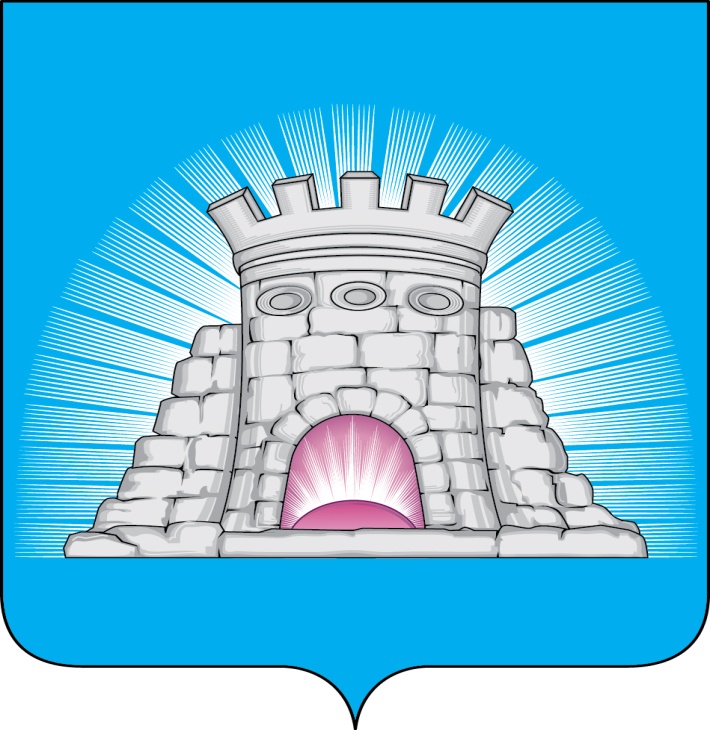 РАСПОРЯЖЕНИЕ28.12.2022  № 475г. ЗарайскОб ограничении розничной продажи алкогольной продукции на территории городского округа Зарайск Московской области         В соответствии с Федеральным законом от 06.10.2003 № 131-ФЗ «Об общих принципах организации местного самоуправления в Российской Федерации», Федеральным законом от 28.12.2009 № 381-ФЗ «Об основах государственного регулирования торговой деятельности в Российской Федерации», постановлением главы городского округа Зарайск Московской области от 15.04.2021 № 565/4 «О внесении изменений в постановление главы городского округа Зарайск Московской области от 26.10.2020 № 1365/10 «Об определении границ прилегающих к некоторым организациям и объектам территорий, на которых не допускается розничная продажа алкогольной продукции при оказании услуг общественного питания», в связи с проведением мероприятий, посвященных празднованию «Нового года» и «Рождества»:1. Рекомендовать руководителям организаций и индивидуальным предпринимателям, осуществляющим торговую деятельность по розничной продаже алкогольной продукции, в том числе слабоалкогольных напитков и пива, ограничить их реализацию с 02 января по 09 января 2023г. на территории, прилегающей к местам проведения праздничных мероприятий, согласно приложению 1, а также не допускать продажу любых напитков в стеклянной таре. 2.   Отделу потребительского рынка и сферы услуг администрации городского округа Зарайск организовать доведение настоящего распоряжения до потребителей и организаций. Глава городского округа В.А. Петрущенко    ВерноНачальник службы делопроизводства                  Л.Б. Ивлева28.12.2022													005086Послано: в дело,  Глухих И.Е., ОПР и СУ, ОМВД, СВ со СМИ, газета «За новую жизнь», прокуратура.Н.А. Миронова8 496 66 2-57-35																		Приложение 									к распоряжению главы 									городского округа Зарайск 									от 28.12.2022 № 475Места праздничных мероприятий,                                                                                                                                                                             проводимых на территории городского округа Зарайск Московской областиДата и время проведенияМероприятиеМесто проведения02.01.202316:00«Новогодний калейдоскоп».Детская анимационная программаЗарайский центральный парк культуры и отдыха при МБУ ЦД «Победа» г.ЗарайскаМО, г.Зарайск, ул.Советская, д.28а (прилагающая территория)02.01.202317:00«Baby – диско: Ёлка в пляс нас всех зовёт!».Зимняя детская дискотекаЗарайский центральный парк культуры и отдыха при МБУ ЦД «Победа» г.ЗарайскаМО, г.Зарайск, ул.Советская, д.28а (прилагающая территория)02.01.202318:00«Шампанского!».
Комедия по пьесам А.П. Чехова.ДШИ им.А.С.Голубкиной(здание по адресу: г.Зарайск, ул.Димитра Благоева, д.40)03.01.202312:0015:00«Морозко».Новогодний интерактивный спектакль ДШИ им.А.С.Голубкиной(здание по адресу: г.Зарайск, ул.Димитра Благоева, д.40)03.01.202316:00«Зимние чудеса».Детская анимационная программаЗарайский центральный парк культуры и отдыха при МБУ ЦД «Победа» г.ЗарайскаМО, г.Зарайск, ул.Советская, д.28а (прилагающая территория)03.01.202318:00«Танцуй в парке».Ретро площадка. Дискотека для старшего поколения. Диско-80-х.Зарайский центральный парк культуры и отдыха при МБУ ЦД «Победа» г.ЗарайскаМО, г.Зарайск, ул.Советская, д.28а (прилагающая территория)04.01.202312.0015.00«Главная Ёлка-2023». Новогоднее театрализованное представление для всей семьиМБУ «Дворец спорта «Зарайск»2 мик-он, д.37а04.01.202316:00«Волшебство зимы».Детская анимационная программаЗарайский центральный парк культуры и отдыха при МБУ ЦД «Победа» г.ЗарайскаМО, г.Зарайск, ул.Советская, д.28а (прилагающая территория)04.01.202318:00 «Петля любви».Романтическая трагикомедия(по пьесе Н. Лакутина «Суицидники»)ДШИ им.А.С.Голубкиной(здание по адресу: г.Зарайск, ул.Димитра Благоева, д.40)04.01.202319:00«Новогодний Disco-БУМ».Молодежная дискотекаЗарайский центральный парк культуры и отдыха при МБУ ЦД «Победа» г.ЗарайскаМО, г.Зарайск, ул.Советская, д.28а (прилагающая территория)05.01.202312.00«Главная Ёлка-2023». Новогоднее театрализованное представление для всей семьиМБУ «Дворец спорта «Зарайск»2 мик-он, д.37а05.01.202318.00Иммерсивная вечеринка «От салата до салюта»МБУ «Чулковский СДК», М.о., г.о.Зарайск,с. Чулки-Соколово, ул.Шоссейная, д.705.01.202316:00«Волшебная зима».Детская анимационная программаЗарайский центральный парк культуры и отдыха при МБУ ЦД «Победа» г.ЗарайскаМО, г.Зарайск, ул.Советская, д.28а (прилагающая территория)05.01.202318:00«Пой в парке!».Вечер караоке Зарайский центральный парк культуры и отдыха при МБУ ЦД «Победа» г.ЗарайскаМО, г.Зарайск, ул.Советская, д.28а (прилагающая территория)05.01.202318:00 «Лекарь поневоле».Комедия. Жан-Батист Мольер.ДШИ им.А.С.Голубкиной(здание по адресу: г.Зарайск, ул.Димитра Благоева, д.40)06.01.202316:00«Краски зимы».Детская анимационная программаЗарайский центральный парк культуры и отдыха при МБУ ЦД «Победа» г.ЗарайскаМО, г.Зарайск, ул.Советская, д.28а (прилагающая территория)07.01.202316:00«Проказница зима».Детская анимационная программаЗарайский центральный парк культуры и отдыха при МБУ ЦД «Победа» г.ЗарайскаМО, г.Зарайск, ул.Советская, д.28а (прилагающая территория)07.01.202312:00
 «Морозко».
Новогодний интерактивный спектакльДШИ им. А.С. Голубкиной(здание по адресу: г. Зарайск, ул. Димитра Благоева, д. 40)07.01.202317:00 «Беда от нежного сердца». Водевиль(по пьесе В. Соллогуба)ДШИ им. А.С. Голубкиной(здание по адресу: г.Зарайск, ул. Димитра Благоева, д. 40)08.01.202311.00Рождественский праздник «С миром и добром в каждый дом», совместно с Зарайским БлагочиниемПлощадь перед МБУ«Чулковский СДК», М.о., г.о.Зарайск,с. Чулки-Соколово, ул.Шоссейная, д.708.01.2023(время согласовывается)Спектакль на льду под руководством заслуженного мастера спорта Ильи Авербуха (мероприятие из Плана основных мероприятий Губернатора МО)Зарайский центральный парк культуры и отдыха при МБУ ЦД «Победа» г. ЗарайскаМО, г.Зарайск, ул. Советская, д. 28 а (прилагающая территория)08.01.202316:00«Карусель снежинок».Детская анимационная программаЗарайский центральный парк культуры и отдыха при МБУ ЦД «Победа» г.ЗарайскаМО, г.Зарайск, ул.Советская, д.28а (прилагающая территория)